xxxOd:	xxxOdesláno:	pondělí 14. srpna 2023 10:48Komu:	xxxKopie:	xxxPředmět:	RE: Objednávka č. 3610004568Přílohy:	3610004568.pdfVážená paní xxx,Děkujeme za objednávku, přílohou ji zasílám podepsanou. Přeji hezký den.xxx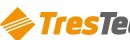 TresTech s.r.o. Hornokrčská 707/7 140 00 Praha 4IČ 04262719DIČ CZ04262719xxx www.trestech.czFrom: xxxSent: Friday, August 11, 2023 1:43 PMTo: xxxCc: xxxSubject: Objednávka č. 3610004568 Dobrý den,přílohou Vám zasíláme výše uvedenou objednávku.Vzhledem k povinnosti uveřejňovat veškeré smlouvy v hodnotě nad 50 tis. Kč bez DPH v Registru smluv vyplývající ze zákona č. 340/2015 Sb., Vás žádámeo potvrzení objednávky, a to nejlépe zasláním skenu objednávky podepsané za Vaši stranu osobou k tomu oprávněnou tak, aby bylo prokazatelnéuzavření smluvního vztahu. Uveřejnění v souladu se zákonem zajistí objednatel - Národní agentura pro komunikační a informační technologie, s.p.S pozdravem a přáním příjemného dnexxx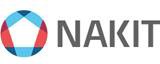 Národní agentura pro komunikační a informační technologie, s. p.Kodaňská 1441/46, 101 00 Praha 10 – Vršovice, Česká republikawww.nakit.cz